ПРОЕКТ«____» ноября 2021 г.		    		                                                       №___«Об утверждении муниципальной программы муниципального образования «Поселок Айхал» Мирнинского района Республики Саха (Якутия)«Развитие физической культуры и спорта в п. Айхал Мирнинского района РС (Я) на 2022-2026гг.»	Руководствуясь ст.179 Бюджетного Кодекса российской Федерации, Федеральным законом от 06.10.2003 г. №131-ФЗ «Об общих принципах организации местного самоуправления в Российской Федерации», Постановлением главы поселка от 18.10.2021 № 414 «Об утверждении положения о разработке, реализации и оценке эффективности муниципальных программ МО «Поселок Айхал» Мирнинского района Республики Саха (Якутия)»:Утвердить муниципальную программу муниципального образования «Поселок Айхал» Мирнинского района Республики Саха (Якутия) «Развитие физической культуры и спорта в п. Айхал Мирнинского района РС (Я) на 2022-2026гг.  (приложение).Считать утратившим силу с 01.01.2022 г. муниципальную программу «Развитие физической культуры и спорта в п. Айхал Мирнинского района РС (Я) на 2017-2023. от 06.10.2016 г. №441В установленном порядке обеспечить государственную регистрацию программы в ГАС «Управление», утвержденной настоящим постановлением.4. Специалисту 1 разряда пресс-секретарю разместить настоящее Постановление в информационном бюллетени «Вестник Айхала  и на официальном сайте Администрации МО «Поселок Айхал» www.мо-айхал.рф.Настоящее постановление вступает в силу после его официального опубликования (обнародования), но не ранее 01 января 2022 годаКонтроль за исполнением настоящего постановления оставляю за собой.Глава поселка                                                                                              Г.Ш. Петровская Российская Федерация (Россия)Республика Саха (Якутия)АДМИНИСТРАЦИЯмуниципального образования«Поселок Айхал»Мирнинского районаПОСТАНОВЛЕНИЕ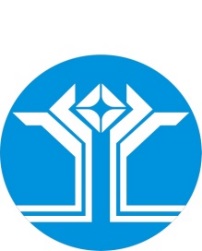 Россия Федерацията (Россия)Саха ӨрөспүүбүлүкэтэМииринэй улууhунАйхал бөhүөлэгинмуниципальнай тэриллиитинДЬАhАЛТАТАУУРААХ  